www.umgdy.gov.pl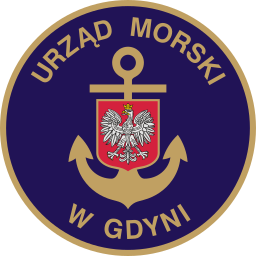 Gdynia, dnia 18 maja 2023 r.WYJAŚNIENIA TREŚCI SIWZDotyczy: Postępowania na usługę: Świadczenie usług dostępu do sieci Internet na rzecz placówek zewnętrznych Urzędu Morskiego w Gdyni.W związku z otrzymaniem w dniu 18.05.2023 r. próśb Wykonawców o wyjaśnienie treści specyfikacji istotnych warunków zamówienia, Zamawiający przedstawia treść przesłanych pytań wraz z wyjaśnieniami:Pytanie nr 1Wykonawca zwraca się do Zamawiającego o uzupełnienie zapisu § 8 ust. 4 Umowy wskazującego, że Zamawiający zastrzega sobie prawo do odszkodowania uzupełniającego, jeżeli wysokość naliczonych kar umownych będzie niższa od wysokości rzeczywiście poniesionej przez Zamawiającego szkody. Wykonawca wskazuje, że przywołana regulacja stwarza Zamawiającemu prawo do dochodzenia należności w nieograniczonej wysokości. Z tego względu określenie maksymalnej wysokości odszkodowania umożliwia Wykonawcy ocenę ryzyka związanego z realizacją umowy. W świetle powyższego Wykonawca zwraca się o potwierdzenie, że Zamawiający wyraża zgodę na uzupełnienie zapisu , poprzez wskazanie, że łączna wysokość odszkodowania wraz z naliczonymi karami nie przekroczy całkowitej wartości umowy. Wykonawca zwraca uwagę, że wskazanie maksymalnej wysokości odszkodowania umożliwia określenie ryzyka związanego z realizacją umowy.OdpowiedźZamawiający nie wyraża zgody na zmianę § 8 ust.4 umowy.Pytanie nr 2Zgodnie z treścią § 8 ust.5 Umowy – Zamawiający ma prawo do potrącania kar umownych z wynagrodzenia Wykonawcy. Termin zapłaty kar umownych wynosi 7 dni od otrzymania księgowej noty obciążeniowej wystawionej przez Zamawiającego.W celu uniknięcia w tym zakresie nieporozumień Wykonawca wnosi o potwierdzenie, że naliczenie i potrącenie kar umownych poprzedzone zostanie postępowaniem wyjaśniającym, które potwierdzi prawidłowość naliczania kar umownych. Kara umowna powinna przysługiwać Zamawiającemu tylko i wyłącznie w przypadku, gdy niewykonanie lub nienależyte wykonanie zobowiązania nastąpiło z winy Wykonawcy, co w praktyce oznacza konieczność istnienia procedury, w toku której Strony mają możliwość przedstawienia swojego stanowiska.OdpowiedźZamawiający nie wyraża zgody na zmianę § 8 ust.5 umowy.Pytanie nr 3Wykonawca na zasadzie wzajemności prosi o dodanie do umowy symetrycznych postanowień zastrzeżonych na rzecz Wykonawcy, jak te wskazane w § 2 ust 6 projektu umowy.OdpowiedźZamawiający nie wyraża zgody na taki zapis. Treść umów cywilnoprawnych zawieranych przez organy administracji publicznej stanowią informację publiczną, ponieważ informacją publiczną jest każda informacja, która dotyczy działania lub finansów, mających charakter publiczny. Majątek, którym dysponuje Minister Finansów, jest majątkiem publicznym, a zatem sposób dysponowania tym majątkiem jest informacją publiczną.